Программа Регистрации Сделок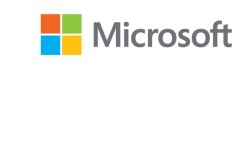 Правила и условии. Условия:Партнер должен быть зарегистрирован в ПРС (Программа Регистрации Сделок)Партнер должен зарегистрироваться программе PSXПартнер должен пройти тренинг по работе с PSX на партнерском сайтеДистрибъюторы:InfosoftPromКоманда MicrosoftРимвидас Саулис – Руководитель департамента SMS&PАльфия Нуруллина – Менеджер по работе с дистрибъюторамиАртем Рыжов – Менеджер по работе с партнерамиЛунара Ботбаева - Менеджер по работе с партнерамиНаталья Ли – Менеджер Партнерской программыЛюбовь Кручинкина – Территориальный менеджер Дмитрий Свиридов - Территориальный менеджер Ренат Бегайдар – Менеджер по работе с корпоративными заказчикамиСергей Гук - Менеджер по работе с корпоративными заказчикамиПравила участияПартнер регистрирует сделку в PSX.Партнер заполняет форму  “Регистрационная форма” и отсылает по почте в Команду Microsoft (Менеджеру, с которым работает Партнер, либо, если закрепленного менеджера нет, то через Дистрибутора). Команда Microsoft оценивает сделку и по электронной почте уведомляет партнера об одобрении или не одобрении скидки по данной сделке в течении 5 рабочий дней. Команда Microsoft коммуницирует Партнеру и Дистрибъютору размер скидки по электронной почте.Код CSD (идентификационный номер скидки) будет коммуницирован дистрибъютору только тогда, когда сделка подтверждена Заказчиком с указанием Партнера.Код действителен и закреплен за Партнером максимум 1 месяц. Продление данного срока еще на один месяц возможна коллективным решением Команды Microsoft. Команда Microsoft оставляет за собой право изменить условия по каждой сделке коллективным решением. Данные условия распостраняются только на новый сделки; Условия не распостраняются на ежегодные платежи возобновления соглашений (recurring and renewals).